T.C.BİLECİK ŞEYH EDEBALİ ÜNİVERSİTESİUygulamalı Bilimler FakültesiBankacılık ve Finans Bölüm BaşkanlığınaFakültenizin Bankacılık ve Finans Lisans Programı        sınıf                                    numaralı                                                                         isimli öğrencisiyim. Stajımı bu yaz yapmak istiyorum ve staj yerinde oluşabilecek herhangi bir sağlık sorununda sorumluluk bana aittir. Staj yapacağım işletmenin uygun sağlık koşullarını sağladığına dair belge ekte sunulmuştur. Stajımın, uygun bulunması halinde,        /       /2020 -        /       /2020 tarihleri arasında ekte kabul formunda yer alan işyerinde yapma hususunda,Gereğini bilgilerinize arz ederim.Ek-1: İşyeri Stajyer Kabul FormuEk-2: İşletmenin Uygun Sağlık Koşullarını Sağladığına Dair BelgeAdres:                                                                                                                            TarihÖğrencinin adı soyadıimzaEk 1/A: İşyeri Stajyer Kabul FormuEk-2: İşletmenin Uygun Sağlık Koşullarını Sağladığına Dair BelgeT.C.BİLECİK ŞEYH EDEBALİ ÜNİVERSİTESİUygulamalı Bilimler Fakültesi Dekanlığınaİlgili bakanlıklarca yapılan kurallar ve yönetmelikler çerçevesinde işletmemizde gerekli düzenlemelerin yapıldığını beyan eder.  Staj yapacak öğrencinizin korona salgını süresince uygun sağlık koşullarında staj yapabileceği hususunda,Gereğini bilgilerinize arz ederim.İşletmenin Adresi: 										İşveren Kaşe/İmza	       T.C.	        BİLECİK ŞEYH EDEBALİ ÜNİVERSİTESİ	         Uygulamalı Bilimler FakültesiSTAJ KABUL FORMUÖğrenci BilgileriÖğrenci BilgileriAdı Soyadı:T.C. Kimlik No:Programı:İşyeri / Kurum Bilgileriİşyeri / Kurum Bilgileriİşyeri / Kurum Bilgileriİşyeri / Kurum BilgileriTicari Ünvanı / Sicil No:::Ticari Ünvanı / Sicil NoVergi Dairesi / No:::Adresi:::AdresiTelefon:Faks:Web Adresi:::e – Posta Adresi:::Stajdan Sorumlu Eğitici PersonelStajdan Sorumlu Eğitici PersonelAdı Soyadı:Ünvanı / Görevi:T.C. Kimlik No:Eğitim Durumu:İrtibat Telefonu:e – Posta Adresi:Staj KapsamıStaj KapsamıStaj Yapacak Öğrenciye Uygulanacak Programın Genel Olarak Kapsamı:Çalışma Yaptırılacak Konu/Bölüm:	Yukarıda kimliği yazılı öğrencinizin zorunlu stajını      /    / 2020 -      /     / 2020 tarihleri arasında işyerimizde yapmasını kabul ediyoruz.	        /       / 2020	(İşveren Kaşe / İmza)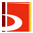 